В соответствии с письмом Министерства общественной безопасности Свердловской области от 27.01.2023 № 25-01-42/709 сообщаю, что Министерством Российской Федерации по делам гражданской обороны, чрезвычайным ситуациям 
и ликвидации последствий стихийных бедствий (далее – МЧС России) разработано мобильное приложение по безопасности «МЧС России» (далее – приложение). Данное приложение доступно для бесплатного скачивания на сайте МЧС России (mchs.gov.ru) в онлайн-магазинах RuStore, Google Play, App Store и успешно работает на операционных системах мобильных устройств iOS и Android. Сервис разработан как личный помощник пользователя и призван содействовать формированию культуры безопасного поведения как среди взрослого, так и среди подрастающего поколения.Приложение позволяет подготовиться к различным чрезвычайным ситуациям, получать актуальную информацию о возможных угрозах и рисках. Пользователи могут воспользоваться функцией быстрого набора телефона экстренных оперативных служб «112» или отправить СМС сообщение.Приложение поможет сориентироваться и мгновенно найти информацию 
о действиях при чрезвычайной ситуации и будет полезно как в быту, так и на отдыхе. В приложении пользователю доступен вызов службы спасения, а также определение геолокации, которой он может поделиться в случае необходимости. Для получения более подробной информации пользователь всегда сможет оперативно перейти 
на страницу официального интернет-портала МЧС России.Кроме того, в приложении реализованы новостная лента и онлайн-информирование о неблагоприятных погодных явлениях, в том числе штормовых предупреждениях, а в перспективе добавится функционал по регистрации туристических групп.Приложение включает в себя не только рубрики с полезной информацией, но и интерактивы. В настоящее время разработано шесть рубрик: «Что делать», «МЧС рекомендует», «Первая помощь», «Карта рисков», «Проверь свою готовность», «Проверь свои знания».В разделе «Что делать?» пользователю доступен порядок действий и правила поведения в экстренной ситуации с голосовым помощником. Раздел «МЧС рекомендует» - это хранилище знаний о безопасности, рассказывающий о причинах возникновения чрезвычайных ситуаций и их предупреждении. В «Первой помощи» содержатся сведения о действиях при оказании первой помощи пострадавшему 
до прибытия медицинских работников. «Карта рисков» содержит ежедневный оперативный прогноз о возможных угрозах природного характера. Разделы «Проверь свою готовность» и «Проверь свои знания» носят интерактивный характер и содержат чек-листы по проверке личной готовности и готовности жилища 
к возможным ЧС, а также различные тесты, позволяющие проверить знания 
о действиях при ЧС.Прошу довести данную информацию до руководителей организаций, расположенных на территории районов и организаций, управляющих жилым фондом, а также разместить информацию на официальных сайтах администраций районов в информационно-телекоммуникационной сети Интернет с рекомендацией установки данного приложения на мобильных телефонах граждан.СПИСОК РАССЫЛКИк служебной записке от  № Комитет административных органовКомитет административных органовКомитет административных органовГлавам администраций города ЕкатеринбургаСлужебная запискаСлужебная запискаСлужебная запискаГлавам администраций города Екатеринбурга02.02.2023 №121/51/08.2-06 Главам администраций города ЕкатеринбургаГлавам администраций города ЕкатеринбургаО мобильном приложенииО мобильном приложенииО мобильном приложенииГлавам администраций города ЕкатеринбургаПредседатель Комитета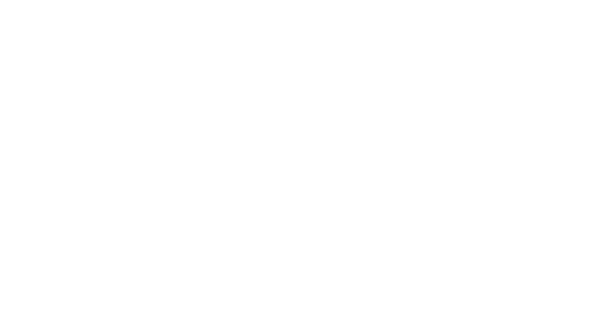 Е.Г. КлюжинЛущаков Анатолий Александрович+7 (343) 304-30-43О мобильном приложении№АдресатСпособдоставкиФИО и подпись получателя1Морозов А.М. Глава Администрации Верх-Исетского района города ЕкатеринбургаDocsVision2Першин В.П. Глава Администрации Железнодорожного района города ЕкатеринбургаDocsVision3Боликов В.Ю. Глава Администрации Кировского района города ЕкатеринбургаDocsVision4Беруашвили Э.З. Глава Администрации Ленинского района города ЕкатеринбургаDocsVision5Костенко И.В. Глава Администрации Октябрьского района города ЕкатеринбургаDocsVision6Кравченко Р.Г. Глава Администрации Орджоникидзевского района города ЕкатеринбургаDocsVision7Шипицын Е.В. Глава Администрации Чкаловского района города ЕкатеринбургаDocsVision8Смирнягин Н.С. Глава Администрации Академического района города ЕкатеринбургаDocsVisionПредседатель КомитетаЕ.Г. КлюжинЛущаков Анатолий Александрович+7 (343) 304-30-43